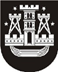 KLAIPĖDOS MIESTO SAVIVALDYBĖS TARYBASPRENDIMAS DĖL ANTIKORUPCIJOS KOMISIJOS SUDARYMO IR Jos NUOSTATŲ PATVIRTINIMO2015 m. liepos 31 d. Nr. T2-209KlaipėdaVadovaudamasi Lietuvos Respublikos vietos savivaldos įstatymo 15 straipsnio 1 dalimi, Klaipėdos miesto savivaldybės taryba nusprendžia:1. Patvirtinti Antikorupcijos komisijos nuostatus (pridedama).2. Sudaryti šios sudėties nuolatinę Antikorupcijos komisiją:Mantas Bagočius, Klaipėdos miesto savivaldybės administracijos Ugdymo ir kultūros departamento Sporto ir kūno kultūros skyriaus vedėjas;Darius Baleika, Klaipėdos Šviesos g. seniūnaitis;Rimantas Didžiokas, Klaipėdos miesto savivaldybės tarybos narys;Danutė Galvelienė, Klaipėdos Eglės seniūnaitė;Antanas Gimbutas, Klaipėdos Dviračių treko seniūnaitis;Vitalijus Juška, Klaipėdos miesto savivaldybės administracijos Urbanistinės plėtros departamento Paveldosaugos skyriaus vedėjas;Rūta Kambaraitė, Klaipėdos miesto savivaldybės administracijos Finansų ir turto departamento Finansų skyriaus vedėja;Andrej Kugmerov, Klaipėdos miesto savivaldybės tarybos narys;Saulius Liekis, Klaipėdos miesto savivaldybės tarybos narys;Danguolė Netikšienė, Klaipėdos miesto savivaldybės administracijos Socialinių reikalų departamento Socialinio būsto skyriaus vedėja;Marius Pankevičius, Klaipėdos miesto savivaldybės administracijos Viešosios tvarkos skyriaus Administracinių pažeidimų tyrimo poskyrio vedėjas;Lilija Petraitienė, Klaipėdos miesto savivaldybės tarybos narė;Mindaugas Prialgauskas, Klaipėdos Švyturio seniūnaitis;Nina Puteikienė, Klaipėdos miesto savivaldybės tarybos narė;Ruslan Schneiderat, Klaipėdos Prekybos uosto seniūnaitis;3. Pripažinti netekusiais galios:3.1.  Klaipėdos miesto savivaldybės tarybos 2008 m. kovo 6 d. sprendimą Nr. T2-87 „Dėl Klaipėdos miesto savivaldybės korupcijos prevencijos ir kontrolės komisijos sudarymo ir jos nuostatų tvirtinimo“ su visais pakeitimais ir papildymais;3.2. Klaipėdos miesto savivaldybės tarybos 2011 m. birželio 30 d. sprendimą Nr. T2-231 „Dėl Klaipėdos miesto savivaldybės tarybos korupcijos prevencijos ir kontrolės komisijos sudarymo“ su visais pakeitimais ir papildymais.4. Skelbti šį sprendimą Klaipėdos miesto savivaldybės interneto svetainėje.Savivaldybės merasVytautas Grubliauskas